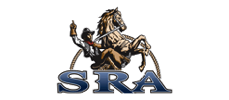 Santa Rosa AcademyStudent Assignments for Learning Period 2Assignment Dates: September 3rd – 28th, 2018Student Name:								Grade:  TKTeacher Signature: ________________________________________________   	Date: ______________________Transitional Kindergarten Standards:Transitional Kindergarten Standards:Language Arts:  SLTK1, 1a, 2, 2a, 3-6; LSCTK1,1a-f, 2, 2a-d; LSVTK4, 4a-b, 5, 5a-c; RFSTK 1, 1a-d, 2, 2a-e, 3, 3a-c; RSLTK1-3, 6, 7, 9, 10, 10a-b; RSITK1, 2, 5, 6, 10, 10a; WTK1-3Math:  CCTK1, 1a-b, 2-4, 4a-c, 5, 6; OATK1-3; MDTK1-3; GTK1a, 1b, 2, 2aSocial Studies:  SS 1, 1.1, 2, 2.1, 3, 3.1; CM 1, 1.1, 2, 2.1, 3, 3.1, 4, 4.1; ST 1, 1.1, 2, 2.1, 3, 3.1, 4, 4.1; SP 1, 1.1, 2, 2.1, 3, 3.1; M 1, 1.1Science:  SI 1, 1.1-6, 2, 2.1-2; PS 1, 1.1, 2, 2.1-2; LS 1, 1.1-4, 2, 2.1-2; ES 1, 1.1, 2, 2.1-4Physical Education:  MC 1.1-1.4, 2.1, 2.2; BM 1.5-1.8, 2.3, 2.4; LM 1.9-1.11,2.5; MS 1.12-1.15, 2.6-2.8; RS 1.16, 1.17; FC 3.1,4.1-4.3; MS/E 3.3,3.4, 4.7,4.8; F 3.5, 4.9; BC 3.6, 4.10; A 3.7; AC 4.4-4.6; SR 5.1, 5.2; SI 5.3, 5.4; GD 5.5LP 2 (week 1)			Lessons								SkillsGRADES FOR LEARNING PERIOD 2:Language Arts: _______     Math: _______     Science: _______     Social Studies: _______     P.E.: _______Teacher Comment:__________________________________________________________________________Students who receive any specialized supports through Special Education must attend their scheduled services as outlined in their IEP.  _______x/week for _____minutes.Monday: (9-3-18)                                                           Labor Day!  No SchoolTuesday:  At Home (9-4-18)Language Arts:Zoo Phonics – this is the system we are using to learn the letters of the alphabet.  Please watch the video below to learn the letter names and motions.www.youtube.com/watch?v=lr0WzDMMZlsZoo Phonics – the link below will share flashcards to copy – optional!  If you decide to copy, I suggest cardstock for durability.https://drive.google.com/file/d/0BzwB7y4ElAASMDliNDliZjUtOTU4NC00ZTg0LThlNWMtZGVmZjJlZDQwNmM1/viewReview the alphabet with your childMath:Rote Counting:  How high did you count today? _______________________Collect 10 Trailers: follow the arrows to collect the trailers.  You may color the circles or use an ink dauber.  Watch them closely!Social Studies:Labor Day – Discuss the meaning of Labor Day.  Follow directions on page.Science:My 5 Senses – discuss senses then complete the Sight page.  Parents may dictate the bottom of the page – use quotation marks.  Keep this booklet at home to work on next week.  Nightly Reading:Zoo Phonics – letter and sound identificationABC’sRote CountingDirectionalityMeaning of Labor DaySensesReading for EnjoymentWednesday:  In Class (9-5-18)Morning WorkSilent ReadingRug: Calendar, Weather, Letter of the Week, Rhyming, ABC’s, Colors, Shapes, Rote Counting, Skip Counting, Number Identification, and Subitizing.Language Arts:Kick Start Kindergarten – letter writing book pg. 18 uppercase L and pg. 60 lowercase lLetter L CrownName Stickers / Dot PaintingLunch/RecessStoryMath:My Number BookGraphing – What is your favorite camping food? S’mores or hotdogs?Social Studies:Camping Treat – S’mores!Exit Ticket – What stuck with you today?  Kids identify what they learned today and draw a picture on a post-it and place it on our class poster.Physical Education:GoNoodle DancingNightly Reading:Fine Motor SkillsLetter and Sound Identification.  Letter FormationFine Motor SkillsNumber IdentificationGraphingTreats!Exit TicketLarge Motor SkillsReading for EnjoymentThursday:  At Home (9-6-18)Language Arts:Review Zoo Phonics ABC’sFind the missing letters – use the Camping Letter Match to help find the missing letters.Math:Rote CountingFish for Numbers – Draw matching spotsSocial Studies:Camping:  Mark the circle under all the things you should pack when going camping. You may color the circles or use an ink dauber.  Use this activity to develop their vocabulary – get them talking!Science:My 5 Senses – continue with the sense of smell. Follow directions from above.Nightly Reading:Zoo PhonicsAlphabetical OrderRote Counting1 to 1 CorrespondenceLanguage DevelopmentDrawing ConclusionsSensesReading for EnjoymentFriday:  At Home (9-7-18)Language Arts:Review Zoo Phonics ABC’sCamping Letter Match – trace the letters in the box.Practice Writing your Name! – please bring in your practice sheetMath:Rote CountingNumber Order – student colors picture, parent cuts apart, and student puts together.Mix numbers again and student puts together again -  glue to another piece of paper. Science:My 5 Senses – continue with the sense of hearing.  Follow directions from above. Nightly Reading:Zoo Phonics – ABC’sLetter FormationWriting PracticeRote CountingNumber OrderNumber OrderSensesReading for EnjoymentPlease return all work to school on Monday withFull Name, Date, Subject, and Check Mark 